f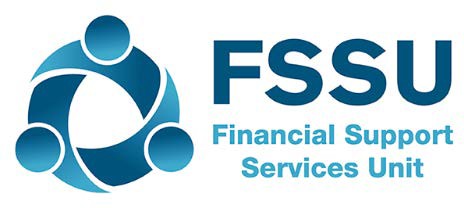 Updated Guidance for Schools on Registering and Accounting for VAT1.	IntroductionThe Revenue Commissioners have issued updated guidance on the VAT treatment of the procurement of certain Goods and Services by a Public Body: The VAT treatment of the procurement of certain Goods and Services by a Public Body
2.	Updated guidanceThe updated guidance has resulted in a change of practice in how schools should account for VAT on purchases from another EU member country from March 2021.The revised procedure is set out in schedule 1 and schedule 2 of this guideline,Schedule 1 – Applies to the majority of schools where they are VAT registered solely for the purposes of Relevant Contract Tax (RCT) on construction services supplied by a sub-contractor. See page 2 for full details of Schedule 1.Schedule 2 – Applies to a minority of schools where they are VAT registered for the following reasons:the value of the goods it acquires, or is likely to acquire, from other EU Member States (including Northern Ireland), is more than €41,000 in a 12-month period;it makes taxable supplies of goods over €75,000 in a 12-month period; orit makes taxable supplies of services over €37,500 in a 12-month period.Schedule 1:1.	School is VAT registered solely for the purposes of Relevant Contract Tax (RCT) on construction services supplied by a sub-contractor.1.1	Purchase of goods from another EU Country (including Northern Ireland*)Schools registered for VAT solely for the purposes of reverse charge construction services are not obliged to self-account for VAT on goods they purchase from other EU Member States, (including Northern Ireland).I.E. Where a school buys goods from another EU country or Northern Ireland, the supplier’s invoice should be inclusive of VAT at the relevant rate in that EU country. The school should pay the invoice including the VAT to the supplier. No VAT needs to be returned in the VAT return.1.2	Services received from abroad (excluding construction services)Schools registered for VAT solely for the purposes of reverse charge construction services are not obliged to self-account for VAT on services received from outside the State. The school should pay the invoice including the VAT to the supplier.1.2.1	Non-resident subcontractors providing construction servicesWhere a subcontractor who is not resident in the state provides construction services, these services are subject to Relevant Contract Tax (RCT) rules. VAT is due on this supply, even where the subcontractor does not provide an Irish VAT number. Where the invoice for construction operations that is subject to RCT is presented to a school, and the invoice shows a charge to foreign VAT, the foreign VAT should not be paid. The school should calculate the Irish VAT due at 13.5% on the VAT exclusive amount shown on the invoice and show this amount on their VAT return.1.3	VAT 3 return:Under the circumstances described above, the only VAT schools need to return is Reverse Charge VAT on construction operations. This VAT should be included in the “T1 box VAT on Sales”. The “E2 box Total goods from other EU countries” should be zero, as there is no requirement to account for VAT on goods purchased from the EU.You should continue to file Nil returns, where there is no VAT liability.*Northern Ireland continues to be subject to the same EU VAT rules on goods as other EU member states.Schedule 21.	School is VAT registered in respect of its taxable supplies of goods or services or purchases of goods from other EU Members States.A school will be obliged to register for VAT where they meet any of the following criteria:• it makes taxable supplies of goods over €75,000 in a 12-month period;For example, a school tuck shop with a turnover of over €75,000 or• it makes taxable supplies of services over €37,500 in a 12-month period. See below what constitutes a taxable supply of services for a school.• the value of the goods it acquires, or is likely to acquire, from other EU Member States (including Northern Ireland), is more than €41,000 in a 12- month period.For example, if the school purchases laptops from a German supplier for more than €41,000 in a 12-month period.Steps for the board for management to assess taxable supply of services are set out in Appendix A.1.1	Purchase	of	goods 	and	services	from	another	EU	Country (including Northern Ireland*)A school will be required to account for VAT on goods from another EU Country (including Northern Ireland) and on services received from abroad (Both EU and Non-EU).1.2	VAT 3 ReturnThe School must include the VAT on goods from another EU Country (including Northern Ireland) in their VAT return in the taxable period in which the goods were purchased (Box T1 VAT on Sales, in the VAT return). The rate of VAT that applies is the same rate as if the goods or services were purchased in the State.The “E2 box Total goods from other EU countries” should be the total value of goods received from suppliers in other EU countries. The “ES2 box Total services from other EU countries” should be the total value of services received from suppliers in other EU countries.If you require any further information, please email primary@fssu.ie or phone (01) 910 4020Financial Support Services UnitMay 2021Appendix ASteps for the board for management to assess taxable supply          of services.Boards of management in schools should regularly monitor their annual rental  income from all sources i.e. the total income from sports facilities and car parks.If the annual rental income is less than €37,500 the school will             have no VAT obligations and no action will be required.Where the annual rental income exceeds €37,500 the income from sports facilities should be analysed into income from non-profit making organisations and Income from commercial operations.Income from rental of sports facilities to non-profit making organisations can be ignored for VAT purposes.If the Rental income from commercial operations for sports facilities and car parks combined exceeds €37,500 the board will have to apply VAT of 9% to the rental income from the sports facilities and at 23% on the rental from car parks.A sample VAT invoice is attached in Appendix B for schools to issue to commercial rental customers for sports facilities and for all car park rental customers.The VAT should be included in the bi- monthly VAT return in the T1 box as VAT on Sales.VAT on any relevant expenses should be entered on the VAT return in the T2 box as VAT on Purchases. The school must hold a valid purchase VAT invoice in order to reclaim the VAT charged. Where dual use inputs are used e.g., goods/services used for both a taxable and an exempt activity, a proportion of the VAT may be deducted on the basis of a method of apportionment between taxable and exempt  supplies.Appendix BSample VAT invoiceSample Primary School, DublinVat No. 12345678TJoe Bloggs BootcampSouthside DublinApril 27, 2021                                                                                        Invoice Number  B00012InvoiceCharge for the rental of the sports hall for April(4 days rental for the 3rd ,10th ,17th & 24th of April @ €250 per day)              €1000.00VAT@ 9%                                                                                                                €90.00           Total Due                                                                                                            €1090.00NOTE: A VAT invoice must include the following:the date of issuea unique sequential invoice numberthe supplier’s full name, address and registration numberthe customer's full name and addressthe quantity and nature of the goods supplied or the extent and nature of the services renderedthe VAT exclusive unit pricethe amount payable net of VATany discounts or price reductionsthe breakdown by the rate of VATthe total VAT payable in respect of the supplythe date on which the goods or services were suppliedMeánscoileanna Deonacha agusPobalscoileanna agus Scoileanna CuimsitheachaTreoir nuashonraithe do scoileanna maidir le CBL a chlárú agus cuntas a thabhairt inti1.	RéamhráTá na Coimisinéirí Ioncaim tar éis treoir nuashonraithe a eisiúint maidir leis an ionramháil CBL a bhaineann le hEarraí agus Seirbhísí áirithe a fhaigheann Comhlacht Poiblí: https://www.revenue.ie/en/tax-professionals/tdm/value-added-tax/part03-taxable- transactions-goods-ica-services/state-procurement/goods-state-procurement.pdf2.	Treoir nuashonraitheMar thoradh ar an treoir nuashonraithe sin, tá athrú cleachtais i gceist maidir leis an gcaoi ar cheart do scoileanna cuntas a thabhairt in CBL ar cheannacháin ó bhallstát AE eile ó Mhárta 2021.Tá an nós imeachta nuashonraithe leagtha amach i sceideal 1 agus sceideal 2 den treoirlíne seo,Sceideal 1 – Baineann seo le tromlach na scoileanna atá cláraithe le haghaidh CBL chun críche Cáin Chonarthaí Iomchuí (RCT) ar sheirbhísí foirgníochta arna soláthar ag fo- chonraitheoir, agus chun na críche sin amháin. Féach leathanach 2 le haghaidh tuilleadh sonraí faoi Sceideal 1.Sceideal 2 – Baineann seo le mionlach scoileanna atá cláraithe le haghaidh CBL ar na cúiseanna seo a leanas:•	tá luach níos mó ná €41,000 in aon tréimhse 12 mhí amháin ag baint leis na hearraí a fhaigheann siad, nó na hearraí féideartha a gheobhaidh siad, ó Bhallstáit AE eile (lena n-áirítear Tuaisceart Éireann);•	soláthraíonn siad earraí inchánach a sháraíonn tairseach de €75,000 in aontréimhse 12 mhí amháin; nó•	soláthraíonn siad seirbhísí inchánach a sháraíonn tairseach de €37,500 in aon tréimhse 12 mhí amháin.Sceideal 1:1.	Tá an scoil cláraithe le haghaidh CBL chun críche Cáin Chonarthaí Iomchuí (RCT) ar sheirbhísí foirgníochta arna soláthar ag fo-chonraitheoir, agus chun na críche sin amháin.1.1	Ceannach earraí ó thír AE eile (Tuaisceart Éireann san áireamh*)Maidir le scoileanna atá cláraithe le haghaidh CBL chun críocha seirbhísí tógála a fhrithmhuirearú amháin, níl sé de dhualgas orthu féinchuntasaíocht a dhéanamh ar CBL ar earraí a cheannaíonn siad ó Bhallstáit eile an AE (Tuaisceart Éireann san áireamh).I.E. Nuair a cheannaíonn scoil earraí ó thír AE eile nó ó Thuaisceart Éireann, ba cheart go mbeadh CBL cuimsithe ar shonrasc an tsoláthraí ag ráta ábhartha na tíre AE sin. Ba cheart don scoil an sonrasc, an CBL san áireamh, a íoc leis an soláthraí. Ní gá aon CBL a thuairisciú sa tuairisceán CBL.1.2	Seirbhísí arna bhfáil ón iasacht (gan seirbhísí foirgníochta san áireamh)Maidir le scoileanna atá cláraithe le haghaidh CBL chun críocha seirbhísí tógála a fhrithmhuirearú amháin, níl sé de dhualgas orthu féinchuntasaíocht a dhéanamh ar CBL ar sheirbhísí a fhaigheann siad ó lasmuigh den Stát. Ba cheart don scoil an sonrasc, an CBL san áireamh, a íoc leis an soláthraí.1.2.1	Fo-chonraitheoirí neamhchónaithe a sholáthraíonn seirbhísí foirgníochtaI gcás fo-chonraitheoir nach bhfuil ina chónaí sa stát agus a bhfuil seirbhísí foirgníochta á chur ar fáil aige, tá na seirbhísí sin faoi réir na rialacha ábhartha maidir le Cáin Chonarthaí Iomchuí (RCT). Tá CBL dlite ar an soláthar sin, fiú i gcás nach gcuireann an fo- chonraitheoir uimhir CBL Éireannach ar fáil. Má chuirtear an sonrasc le haghaidh oibríochtaí, agus é faoi réir RCT, faoi bhráid scoile, agus má léiríonn an sonrasc muirear atá gearrtha ar CBL eachtrach, ní ceart an CBL eachtrach a íoc. Ba chóir don scoil an CBL Éireannach atá dlite a ríomh ag 13.5% ar an méid, gan CBL san áireamh, atá taispeánta ar an sonrasc agus an méid sin a léiriú ar a tuairisceán CBL.1.3	Tuairisceán CBL 3:Sna cúinsí atá mínithe thuas, an t-aon CBL nach mór do scoileanna a thuairisciú ná an CBL Frithmhuirir ar oibríochtaí foirgníochta. Ba cheart an CBL sin a áireamh sa “bhosca T1 CBL ar Dhíolachán”. Ba cheart go mbeadh náid sa “bhosca E2 Earraí iomlána ó thíortha AE eile”, mar nach gá cuntas a dhéanamh in CBL ar earraí a ceannaíodh ón AE.I gcás nach bhfuil aon dliteanas CBL, moltar duit leanúint de thuairisceáin nialasacha a chomhdú.*Tá Tuaisceart Éireann fós faoi réir na rialacha CBL céanna le Ballstáit AE eile maidir le hearraí.Sceideal 21. Tá an scoil cláraithe le haghaidh CBL i ndáil lena soláthairtí inchánach earraí nó seirbhísí nó lena ceannacháin earraí ó Bhallstáit AE eile.Beidh ar scoil clárú le haghaidh CBL má chomhlíonann sí aon cheann de na critéir seo a leanas:soláthraíonn siad earraí inchánach a sháraíonn tairseach de €75,000 in aon tréimhse 12 mhí amháin.; Mar shampla, siopa bia a bhfuil láimhdeachas breis is €75,000 aige nósoláthraíonn siad seirbhísí inchánach a sháraíonn tairseach de €37,500 in aon tréimhse 12 mhí amháin. Seo thíos míniú ar a bhfuil i gceist le soláthar inchánach seirbhísí le haghaidh scoile.tá luach níos mó ná €41,000 in aon tréimhse 12 mhí amháin ag baint leis na hearraí a fhaigheann siad, nó na hearraí féideartha a gheobhaidh siad, ó Bhallstáit AE eile (lena n-áirítear Tuaisceart Éireann).Mar shampla, má cheannaíonn an scoil ríomhairí glúine ó sholáthraí sa Ghearmáin ar níos mó ná €41,000 in aon tréimhse 12 mhí amháin.Leagtar amach in Aguisín A na bearta nach mór don Phríomhoide agus don bhord bainistíochta a chur i bhfeidhm chun an soláthar inchánach seirbhísí a mheas.1.1	Ceannach earraí agus seirbhísí ó thír AE eile (Tuaisceart Éireann san áireamh*)Beidh ar scoileanna cuntas a thabhairt in CBL ar earraí ó thír AE eile (lena n- áirítear Tuaisceart Éireann) agus ar sheirbhísí faighte ón iasacht (AE agus neamh- AE araon).1.2	Tuairisceán CBL 3Is gá do scoileanna CBL ar earraí faighte ó thír AE eile (lena n-áirítear Tuaisceart Éireann) a áireamh ina dtuairisceán CBL sa tréimhse inchánach inar ceannaíodh na hearraí (bosca T1 CBL ar Dhíolachán, sa tuairisceán CBL). Is é an ráta CBL a bhfuil feidhm leis ná an ráta céanna amhail dá gceannófaí na seirbhísí sa Stát.Sa “bhosca E2 Earraí iomlána ó thíortha AE eile”, ba chóir go n-áireofaí luach iomlán na n-earraí a fuarthas ó sholáthraithe i dtíortha AE eile.Sa “bhosca E2 Seirbhísí iomlána ó thíortha AE eile”, ba chóir go n-áireofaí luach iomlán na n-earraí a fuarthas ó sholáthraithe i dtíortha AE eile.Má bhíonn aon eolas breise uait, ná bíodh aon drogall ort r-phost a chur chuig primary@fssu.ie nó glao a chur ar (01) 910 4020.An tAonad um Sheirbhísí Tacaíochta Airgeadais (FSSU)Bealtaine 2021